University of Southern California Physical Education                                          PHED 104a: Self Defense                                                                    SPRING 2023 CLASS SCHEDULE                                                                    M-W 9:00-9:50am 49716                                                                    M-W 10-10:50am 49718                                                                    M-W 12-12:50pm 49720					   M-W 11-11:50am 49722                                                                    T-TH 11-11:50am 49719                                                                    T-TH 12-12:50pm 49721Instructor: Carl CollinsOffice: PED 106AOffice Hours: By appointmentPhone: (213) 740-2488 Email: ccollins@usc.eduCourse Description: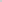 This course is structured to expose students to the basics of self-defense. Strategies and tactics will be offered to address the issues of the pre-contact phase of an altercation and the realities of a criminal assault. The course covers techniques for both standing and ground fighting. The standing techniques are drawn primarily from Boxing and Muay Thai. The ground techniques are drawn from Sambo, Judo, and Wrestling. knife and gun defenses are covered but are not strongly emphasized. Academically, the course covers topics of assault, battery, and rape.Course Objectives: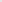 The primary goals of the course are to expose students to the basics of self-defense and to help students develop an interest in self-defense and/or martial arts. Students will examine the legal, moral, and ethical issues associated with self-defense. Additionally, it is hoped that the course will help students to attain a greater proficiency and comfort in self-defense. Our final goal is to increase the physical fitness levels of the students.Textbook:Students are not required to buy a textbook for the class. Reading material may be handed out from time to time.Blackboard: http://blackboard.usc.edu Class information may be posted.Participation/Performance:Classroom participation, not mere attendance will constitute 30% of students' final grades. Timely and consistent attendance is imperative in order to build on techniques taught in previous classes, improve overall physical fitness and obtain supplemental information. Failure to attend class will impact your final grade. If you are tardy and/or leave early, you will only receive partial credit for attending class. Participation absences may be ameliorated in any of the following ways:l) Add one page per absence to the final paper.Skills test: The skills test counts for 30% of the final grade. Techniques covered on the test will be taught and drilled in class, students who attend and practice should have little to worry about.Written Paper: The final portion of the grade (40%) will come from a final paper. All physical education classes require some written component. This paper is three pages long for all students; those who have absences may add one page per absence in order to make up for those absences. Topics will be handed out in class, but the papers generally ask students to write about their personal feelings toward self-defense and violence.Attire:Dress comfortably for class (e.g. sweats, t-shirts, etc.). Dress appropriately: women should wear t-shirts or tank tops over sports bras; men should wear underwear under their shorts. All clothes should be freshly laundered. No shoes are allowed on the mats, except for wrestling shoes that you carry to class, or a second pair of tennis shoes that you put on in the PHED room. Socks are fine but bare feet are not acceptable. No jewelry should be worn during class, fingernails should be kept short, hair tied back, etc.Health ConditionsYou are strongly advised to make known to your instructor any health conditions that could be exacerbated by exercising. For example, heart conditions, diabetes, joint or spinal injuries and pregnancy should always be discussed with your instructor. Additionally, if you are currently under a doctor's care you should apprise him of your participation in this class and find out if you are limited in any ways.Our program is committed to working with students with disabilities. All students, faculty and staff are welcome to this class.Locker RoomUSC Physical Education IS NOT responsible or any lost, stolen or damaged property. If you choose to bring any valuables to class, it is strongly recommended that they be locked up during class. Locker rooms are available in the PE building and the Lyons Center.If you are interested in renting a locker for the semester, go to PED 108.Grading Policy and Evaluation Criteria: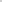 100 Total PointsAcademic Accommodations:Students requesting academic accommodations based on a disability are required to register with Disability Services and Programs (DSP) each semester. A letter of verification for approved accommodations can be obtained from DSP when adequate documentation is filed. Please be sure the letter is delivered to me as early in the semester as possible. DSP is open Monday-Friday, 8:30 am -5:00 pm. The office is in Student Union 301 and the phone number is (213) 740-0776.USC Self DefenseCOURSE OUTLINE**Please note this is a tentative outline and may be subject to change. Any changes will be announced in class and/or via email.Discrimination Sexual Assault HarrassmentDiscrimination, sexual assault and harassment are not tolerated by the university. You are encouraged to report any incidents to the office of Equity and Diversity or to the Department of Public Safety. This is important for the safety whole USC community. Another member of the university community — such as a friend, classmate, advisor, or faculty member- can help initiate the report, or can initiate the report on behalf of another person. The Center for Women and Men provides 24/7 confidential support, and the sexual resource center webpage describes reporting options and other resources.Statement on Academic Conduct and Support SystemsAcademic ConductPlagiarism — presenting someone else's ideas as your own, either verbatim or recast in your own words — is a serious academic offense with serious consequences. Please familiarize yourself with the discussion of plagiarism in SCampus in Part B, Section 11, "Behavior Violating University Standards" policy.usc.edu/scampus-part-b. Other forms of academic dishonesty are equally unacceptable. See additional information in SCampus and university policies on scientific misconduct, http://policv.usc.edu/scientific-misconduct.Support Systems:Student Counseling Services (SCS) - (213) 740-7711 - 24/7 on callFree and confidential mental health treatment for students, including short-term psychotherapy, group counseling, stress fitness workshops, and crisis intervention. enqemannshc.usc.edu/counselingNational Suicide Prevention Lifeline — 1 (800) 273-8255Provides free and confidential emotional support to people in suicidal crisis or emotional distress 24 hours a day, 7 days a week. www.suicidepreventionlifeline.orq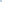 Relationship and Sexual Violence Prevention Services (RSVP) — (213) 740-4900 — 24/7 on callFree and confidential therapy services, workshops, and training for situations related to gender-based harm. engemannshc.usc.edu/rsvpSexual Assault Resource CenterFor more information about how to get help or help a survivor, rights, reporting options, and additional resources, visit the website: sarc.usc.eduOffice of Equity and Diversity (OED)/Tit1e IX Compliance - (213) 740-5086Works with faculty, staff, visitors, applicants, and students around issues of protected class. equitv.usc.eduBias Assessment Response and SupportIncidents of bias, hate crimes and micro aggressions need to be reported allowing for appropriate investigation and response. studentaffairs.usc.edu/bias-assessment-response-supportThe Office of Disability Services and ProgramsProvides certification for students with disabilities and helps arrange relevant accommodations. dsp.usc.eduStudent Support and Advocacy — (213) 821-4710Assists students and families in resolving complex issues adversely affecting their success as a student EX. personal, financial, and academic. studentaffairs.usc.edu/ssaDiversity at USCInformation on events, programs and training, the Diversity Task Force (including representatives for each school), chronology, participation, and various resources for students. diversitv.usc.eduUSC Emergency InformationProvides safety and other updates, including ways in which instruction will be continued if an officially declared emergency makes travel to campus infeasible. emerqency.usc.eduUSC Department of Public Safety - UPC: (213) 740-4321 - HSC: (323) 442-1000 - 24470ur emergency or to report a crime. Provides overall safety to USC community. dps.usc.edu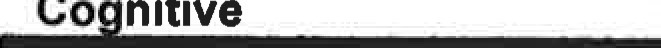 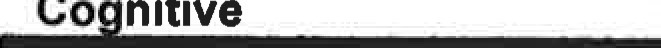 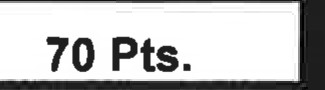 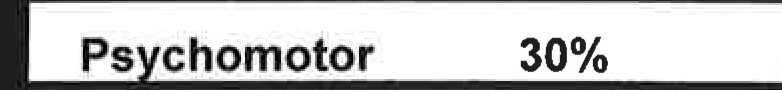 30 Pts.Final Exam Skills Test40 pts.	30 Pts.Class Performance	30 Pts.Class Performance	30 Pts.Week IIntroduction basic fighting stand with closing distance to attackerIntroduction basic fighting stand with closing distance to attackerWeek 2Learn to aggressively strike someone with jabs crosses, and take them downLearn to aggressively strike someone with jabs crosses, and take them downWeek 3Striking with elbows knees to take down and video dayStriking with elbows knees to take down and video day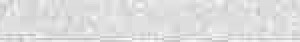 LAST DAY TO REGISTER & ADD/DROP CLASSESLAST DAY TO REGISTER & ADD/DROP CLASSESWeek 4Learn to block punches and kicksLearn to block punches and kicksWeek 5Putting together your footwork and combination strikesPutting together your footwork and combination strikesWeek 6Review of everything so far learnedReview of everything so far learnedWeek 7Practice getting ready for mid-termPractice getting ready for mid-termWeek 8MID-TERMMID-TERMWeek 9Defense against gun and knife attacksDefense against gun and knife attacksWeek 10Learn how to get someone off of you while on the groundLearn how to get someone off of you while on the groundWeek 11Escapes from ground attacksEscapes from ground attacksWeek 12Apply and escape from chokesApply and escape from chokesLAST DAY TO DROP CLASS WITH MARK OF WLAST DAY TO DROP CLASS WITH MARK OF WWeek 13Circuit Training WeekCircuit Training WeekWeek 14Light sparringLight sparringWeek 15FINAL SKILL TESTTURN IN FINAL PAPER